С 23 ФевраляПапочка любимый.Это точно знаю я –Ты неповторимый.Нас с мамулей защитишьТы от всех напастей.Будь здоровым, не грусти.Радости и счастья!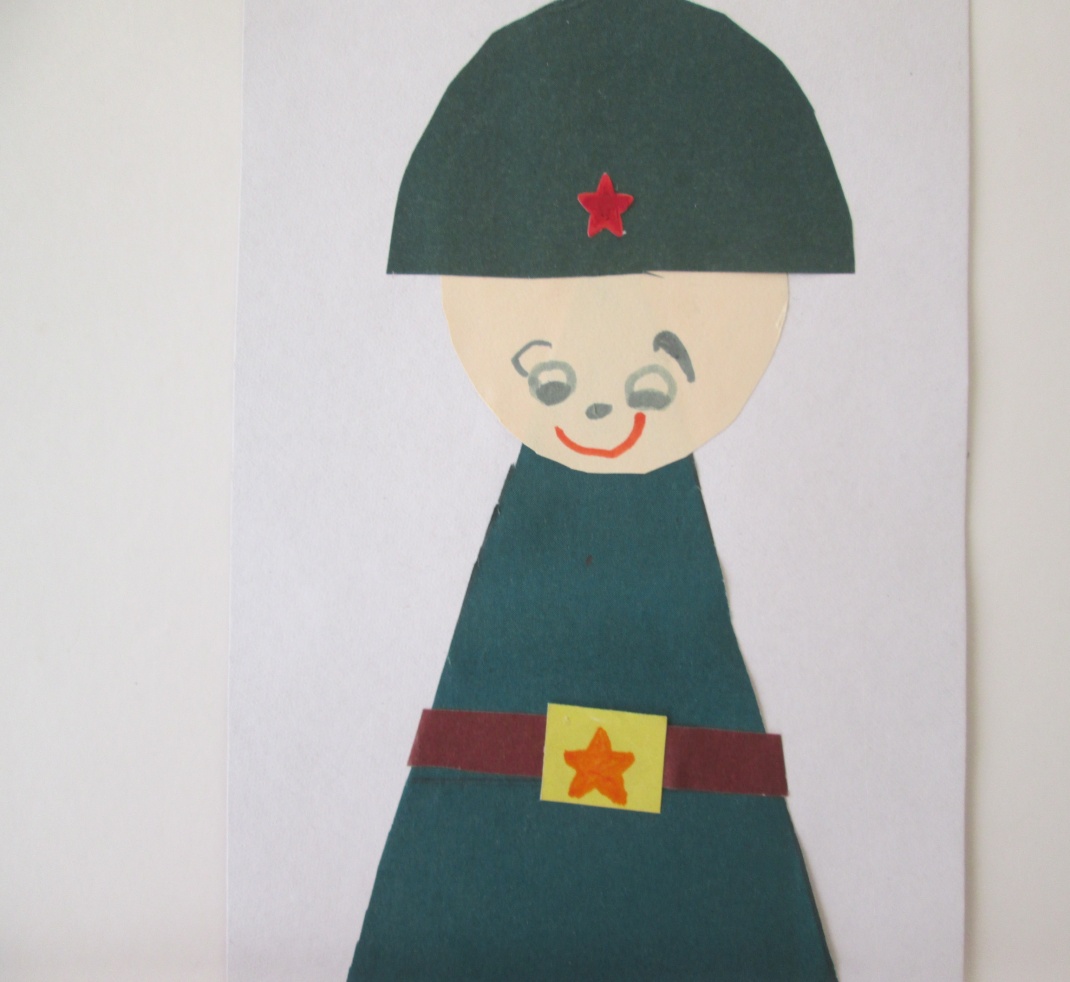 